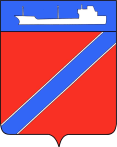 Совет Туапсинского городского поселения Туапсинского района Р Е Ш Е Н И ЕОт 27 мая 2015 года                                                                                          № 38.6город ТуапсеВ соответствии с Федеральным законом от 6 октября 2003 года                      № 131-ФЗ «Об общих принципах организации местного самоуправления в Российской Федерации», Федеральным законом от 21 декабря 2001 года                № 178-ФЗ «О приватизации государственного и муниципального имущества», Положением о  порядке управления и распоряжения объектами муниципальной собственности Туапсинского городского поселения Туапсинского района, утвержденным решением Совета Туапсинского городского поселения Туапсинского района от 3 сентября 2014 года № 28.4,  Совет Туапсинского городского поселения Туапсинского района РЕШИЛ:Внести в решение Совета Туапсинского городского поселения Туапсинского района от 28 октября 2014 года № 29.16 «Об утверждении Прогнозного плана приватизации муниципального имущества в 2015 году» следующие изменения:            приложение «Прогнозный план приватизации муниципального имущества в 2015 году»     дополнить пунктам 2, согласно приложению к настоящему решению;           2. Настоящее решение вступает в силу со дня его официального опубликования.Председатель Совета Туапсинского городского поселения                                                  Е.А. ЯйлиГлава Туапсинскогогородского поселения		                              				      А.В. Чехов  										    	                  Приложениек решению Совета Туапсинского городского поселенияТуапсинского района от 27.05.2015 года  № 38.6ИЗМЕНЕНИЯв приложение «Прогнозный план приватизации муниципального имущества в 2015 году»2. Преобразование  Муниципальных унитарных предприятий в общества с ограниченной ответственностьюО внесении изменений в решение Совета Туапсинского городского поселения Туапсинского района от 28 октября 2014 года № 29.16 «Об утверждении  Прогнозного плана приватизации муниципального имущества в 2015 году»№ п/пНаименование объектаМестонахождениев городе ТуапсеВеличина чистых активов на начало 2015 года (тыс. руб.)Финансовый результат по итогам 2014 года (тыс. руб.)Площади земельных участковСреднесписочная численность работниковСпособ приватизацииСрок приватизации2.2.Муниципальное унитарное предприятие «Квартирно-правовая служба»ул. Гоголя, 6 4750Доля в многоквар-тирном жилом доме4Преобразо-вание в ООО2015 год